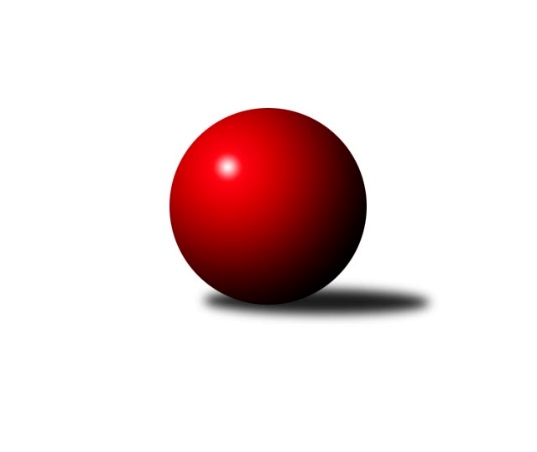 Č.3Ročník 2017/2018	12.5.2024 Okresní přebor - skupina A 2017/2018Statistika 3. kolaTabulka družstev:		družstvo	záp	výh	rem	proh	skore	sety	průměr	body	plné	dorážka	chyby	1.	TJ MUS Most	3	3	0	0	13.0 : 5.0 	(17.0 : 7.0)	1627	6	1135	492	31	2.	TJ Sokol Údlice B	3	2	1	0	13.0 : 5.0 	(14.0 : 10.0)	1644	5	1138	506	28.3	3.	Sokol Spořice B	3	2	0	1	12.0 : 6.0 	(14.0 : 10.0)	1628	4	1143	485	26	4.	SKK Podbořany B	3	2	0	1	11.0 : 7.0 	(16.0 : 8.0)	1611	4	1141	470	42	5.	TJ Lokomotiva Žatec B	3	1	2	0	10.0 : 8.0 	(13.5 : 10.5)	1606	4	1141	465	34.7	6.	TJ Elektrárny Kadaň C	3	2	0	1	10.0 : 8.0 	(13.0 : 11.0)	1597	4	1126	471	32	7.	TJ KK Louny B	3	1	1	1	9.0 : 9.0 	(10.5 : 13.5)	1538	3	1103	435	46	8.	Sokol Spořice C	3	1	1	1	7.0 : 11.0 	(10.0 : 14.0)	1467	3	1073	394	51.3	9.	TJ Sokol Údlice C	3	1	0	2	9.0 : 9.0 	(13.0 : 11.0)	1582	2	1106	476	40.7	10.	TJ VTŽ Chomutov C	3	1	0	2	8.0 : 10.0 	(10.0 : 14.0)	1509	2	1088	421	46	11.	TJ Lokomotiva Žatec C	3	1	0	2	7.0 : 11.0 	(7.0 : 17.0)	1534	2	1099	435	46.3	12.	SKK Bílina C	3	1	0	2	6.0 : 12.0 	(11.5 : 12.5)	1452	2	1039	414	47.7	13.	Sokol Spořice D	3	0	1	2	6.0 : 12.0 	(9.5 : 14.5)	1471	1	1077	393	54.7	14.	SKK Podbořany C	3	0	0	3	5.0 : 13.0 	(9.0 : 15.0)	1547	0	1094	454	43Tabulka doma:		družstvo	záp	výh	rem	proh	skore	sety	průměr	body	maximum	minimum	1.	Sokol Spořice C	2	1	1	0	7.0 : 5.0 	(8.0 : 8.0)	1428	3	1436	1419	2.	Sokol Spořice B	1	1	0	0	6.0 : 0.0 	(7.0 : 1.0)	1586	2	1586	1586	3.	TJ Sokol Údlice B	1	1	0	0	6.0 : 0.0 	(6.0 : 2.0)	1685	2	1685	1685	4.	SKK Podbořany B	1	1	0	0	5.0 : 1.0 	(7.0 : 1.0)	1716	2	1716	1716	5.	TJ VTŽ Chomutov C	1	1	0	0	5.0 : 1.0 	(5.0 : 3.0)	1589	2	1589	1589	6.	TJ MUS Most	1	1	0	0	4.0 : 2.0 	(5.0 : 3.0)	1618	2	1618	1618	7.	SKK Bílina C	2	1	0	1	6.0 : 6.0 	(10.5 : 5.5)	1506	2	1509	1502	8.	TJ Elektrárny Kadaň C	2	1	0	1	6.0 : 6.0 	(10.0 : 6.0)	1641	2	1683	1599	9.	TJ Lokomotiva Žatec B	2	0	2	0	6.0 : 6.0 	(8.0 : 8.0)	1608	2	1618	1598	10.	TJ KK Louny B	1	0	0	1	2.0 : 4.0 	(2.5 : 5.5)	1556	0	1556	1556	11.	Sokol Spořice D	1	0	0	1	1.0 : 5.0 	(2.0 : 6.0)	1404	0	1404	1404	12.	TJ Sokol Údlice C	2	0	0	2	4.0 : 8.0 	(7.0 : 9.0)	1565	0	1603	1526	13.	SKK Podbořany C	2	0	0	2	4.0 : 8.0 	(6.0 : 10.0)	1600	0	1616	1583	14.	TJ Lokomotiva Žatec C	2	0	0	2	3.0 : 9.0 	(3.0 : 13.0)	1446	0	1456	1436Tabulka venku:		družstvo	záp	výh	rem	proh	skore	sety	průměr	body	maximum	minimum	1.	TJ MUS Most	2	2	0	0	9.0 : 3.0 	(12.0 : 4.0)	1632	4	1635	1629	2.	TJ Sokol Údlice B	2	1	1	0	7.0 : 5.0 	(8.0 : 8.0)	1624	3	1653	1595	3.	TJ KK Louny B	2	1	1	0	7.0 : 5.0 	(8.0 : 8.0)	1529	3	1632	1426	4.	TJ Sokol Údlice C	1	1	0	0	5.0 : 1.0 	(6.0 : 2.0)	1599	2	1599	1599	5.	TJ Lokomotiva Žatec B	1	1	0	0	4.0 : 2.0 	(5.5 : 2.5)	1604	2	1604	1604	6.	TJ Lokomotiva Žatec C	1	1	0	0	4.0 : 2.0 	(4.0 : 4.0)	1621	2	1621	1621	7.	TJ Elektrárny Kadaň C	1	1	0	0	4.0 : 2.0 	(3.0 : 5.0)	1552	2	1552	1552	8.	SKK Podbořany B	2	1	0	1	6.0 : 6.0 	(9.0 : 7.0)	1558	2	1571	1545	9.	Sokol Spořice B	2	1	0	1	6.0 : 6.0 	(7.0 : 9.0)	1649	2	1667	1631	10.	Sokol Spořice D	2	0	1	1	5.0 : 7.0 	(7.5 : 8.5)	1504	1	1575	1433	11.	SKK Podbořany C	1	0	0	1	1.0 : 5.0 	(3.0 : 5.0)	1495	0	1495	1495	12.	Sokol Spořice C	1	0	0	1	0.0 : 6.0 	(2.0 : 6.0)	1506	0	1506	1506	13.	SKK Bílina C	1	0	0	1	0.0 : 6.0 	(1.0 : 7.0)	1399	0	1399	1399	14.	TJ VTŽ Chomutov C	2	0	0	2	3.0 : 9.0 	(5.0 : 11.0)	1470	0	1580	1359Tabulka podzimní části:		družstvo	záp	výh	rem	proh	skore	sety	průměr	body	doma	venku	1.	TJ MUS Most	3	3	0	0	13.0 : 5.0 	(17.0 : 7.0)	1627	6 	1 	0 	0 	2 	0 	0	2.	TJ Sokol Údlice B	3	2	1	0	13.0 : 5.0 	(14.0 : 10.0)	1644	5 	1 	0 	0 	1 	1 	0	3.	Sokol Spořice B	3	2	0	1	12.0 : 6.0 	(14.0 : 10.0)	1628	4 	1 	0 	0 	1 	0 	1	4.	SKK Podbořany B	3	2	0	1	11.0 : 7.0 	(16.0 : 8.0)	1611	4 	1 	0 	0 	1 	0 	1	5.	TJ Lokomotiva Žatec B	3	1	2	0	10.0 : 8.0 	(13.5 : 10.5)	1606	4 	0 	2 	0 	1 	0 	0	6.	TJ Elektrárny Kadaň C	3	2	0	1	10.0 : 8.0 	(13.0 : 11.0)	1597	4 	1 	0 	1 	1 	0 	0	7.	TJ KK Louny B	3	1	1	1	9.0 : 9.0 	(10.5 : 13.5)	1538	3 	0 	0 	1 	1 	1 	0	8.	Sokol Spořice C	3	1	1	1	7.0 : 11.0 	(10.0 : 14.0)	1467	3 	1 	1 	0 	0 	0 	1	9.	TJ Sokol Údlice C	3	1	0	2	9.0 : 9.0 	(13.0 : 11.0)	1582	2 	0 	0 	2 	1 	0 	0	10.	TJ VTŽ Chomutov C	3	1	0	2	8.0 : 10.0 	(10.0 : 14.0)	1509	2 	1 	0 	0 	0 	0 	2	11.	TJ Lokomotiva Žatec C	3	1	0	2	7.0 : 11.0 	(7.0 : 17.0)	1534	2 	0 	0 	2 	1 	0 	0	12.	SKK Bílina C	3	1	0	2	6.0 : 12.0 	(11.5 : 12.5)	1452	2 	1 	0 	1 	0 	0 	1	13.	Sokol Spořice D	3	0	1	2	6.0 : 12.0 	(9.5 : 14.5)	1471	1 	0 	0 	1 	0 	1 	1	14.	SKK Podbořany C	3	0	0	3	5.0 : 13.0 	(9.0 : 15.0)	1547	0 	0 	0 	2 	0 	0 	1Tabulka jarní části:		družstvo	záp	výh	rem	proh	skore	sety	průměr	body	doma	venku	1.	SKK Podbořany C	0	0	0	0	0.0 : 0.0 	(0.0 : 0.0)	0	0 	0 	0 	0 	0 	0 	0 	2.	SKK Podbořany B	0	0	0	0	0.0 : 0.0 	(0.0 : 0.0)	0	0 	0 	0 	0 	0 	0 	0 	3.	Sokol Spořice C	0	0	0	0	0.0 : 0.0 	(0.0 : 0.0)	0	0 	0 	0 	0 	0 	0 	0 	4.	TJ Lokomotiva Žatec B	0	0	0	0	0.0 : 0.0 	(0.0 : 0.0)	0	0 	0 	0 	0 	0 	0 	0 	5.	TJ Lokomotiva Žatec C	0	0	0	0	0.0 : 0.0 	(0.0 : 0.0)	0	0 	0 	0 	0 	0 	0 	0 	6.	TJ Sokol Údlice C	0	0	0	0	0.0 : 0.0 	(0.0 : 0.0)	0	0 	0 	0 	0 	0 	0 	0 	7.	TJ VTŽ Chomutov C	0	0	0	0	0.0 : 0.0 	(0.0 : 0.0)	0	0 	0 	0 	0 	0 	0 	0 	8.	TJ Sokol Údlice B	0	0	0	0	0.0 : 0.0 	(0.0 : 0.0)	0	0 	0 	0 	0 	0 	0 	0 	9.	TJ Elektrárny Kadaň C	0	0	0	0	0.0 : 0.0 	(0.0 : 0.0)	0	0 	0 	0 	0 	0 	0 	0 	10.	SKK Bílina C	0	0	0	0	0.0 : 0.0 	(0.0 : 0.0)	0	0 	0 	0 	0 	0 	0 	0 	11.	Sokol Spořice B	0	0	0	0	0.0 : 0.0 	(0.0 : 0.0)	0	0 	0 	0 	0 	0 	0 	0 	12.	Sokol Spořice D	0	0	0	0	0.0 : 0.0 	(0.0 : 0.0)	0	0 	0 	0 	0 	0 	0 	0 	13.	TJ KK Louny B	0	0	0	0	0.0 : 0.0 	(0.0 : 0.0)	0	0 	0 	0 	0 	0 	0 	0 	14.	TJ MUS Most	0	0	0	0	0.0 : 0.0 	(0.0 : 0.0)	0	0 	0 	0 	0 	0 	0 	0 Zisk bodů pro družstvo:		jméno hráče	družstvo	body	zápasy	v %	dílčí body	sety	v %	1.	Rudolf Šamaj 	TJ MUS Most 	3	/	3	(100%)	6	/	6	(100%)	2.	Blažej Kašný 	TJ Sokol Údlice C 	3	/	3	(100%)	5	/	6	(83%)	3.	Jitka Jindrová 	Sokol Spořice B 	3	/	3	(100%)	5	/	6	(83%)	4.	Jaroslav Verner 	TJ Sokol Údlice B 	3	/	3	(100%)	5	/	6	(83%)	5.	Pavel, st. Nocar st.	TJ Elektrárny Kadaň C 	3	/	3	(100%)	4	/	6	(67%)	6.	Viktor Žďárský 	TJ VTŽ Chomutov C 	3	/	3	(100%)	4	/	6	(67%)	7.	Jiří Kartus 	SKK Podbořany B 	2	/	2	(100%)	4	/	4	(100%)	8.	Josef Drahoš 	TJ MUS Most 	2	/	2	(100%)	4	/	4	(100%)	9.	Petr Andres 	Sokol Spořice D 	2	/	2	(100%)	4	/	4	(100%)	10.	Jaroslava Paganiková 	TJ Sokol Údlice C 	2	/	2	(100%)	4	/	4	(100%)	11.	Václav Šváb 	SKK Podbořany B 	2	/	2	(100%)	4	/	4	(100%)	12.	Marek Sýkora 	Sokol Spořice B 	2	/	2	(100%)	3	/	4	(75%)	13.	Jindřich Šebelík 	TJ Sokol Údlice B 	2	/	2	(100%)	3	/	4	(75%)	14.	David Alföldi 	SKK Podbořany C 	2	/	2	(100%)	3	/	4	(75%)	15.	Miroslav Sodomka 	TJ KK Louny B 	2	/	2	(100%)	3	/	4	(75%)	16.	Michal Šlajchrt 	TJ Sokol Údlice B 	2	/	2	(100%)	2	/	4	(50%)	17.	Michaela Šuterová 	TJ Lokomotiva Žatec B 	2	/	3	(67%)	5	/	6	(83%)	18.	Radek Šelmek 	Sokol Spořice C 	2	/	3	(67%)	5	/	6	(83%)	19.	Jan Zach 	TJ Elektrárny Kadaň C 	2	/	3	(67%)	4	/	6	(67%)	20.	Martina Kuželová 	Sokol Spořice B 	2	/	3	(67%)	4	/	6	(67%)	21.	Karel Nudčenko 	TJ Sokol Údlice C 	2	/	3	(67%)	4	/	6	(67%)	22.	Dančo Bosilkov 	TJ VTŽ Chomutov C 	2	/	3	(67%)	4	/	6	(67%)	23.	Jana Černíková 	SKK Bílina C 	2	/	3	(67%)	4	/	6	(67%)	24.	Rudolf Podhola 	SKK Bílina C 	2	/	3	(67%)	4	/	6	(67%)	25.	Jaroslav Hodinář 	TJ Sokol Údlice B 	2	/	3	(67%)	3	/	6	(50%)	26.	Jan Čermák 	TJ Lokomotiva Žatec C 	2	/	3	(67%)	2	/	6	(33%)	27.	Vlastimil Heryšer 	SKK Podbořany C 	2	/	3	(67%)	2	/	6	(33%)	28.	Stanislav Třešňák 	SKK Podbořany C 	1	/	1	(100%)	2	/	2	(100%)	29.	Milan Černý 	Sokol Spořice D 	1	/	1	(100%)	2	/	2	(100%)	30.	Gustav Marenčák 	Sokol Spořice D 	1	/	1	(100%)	1.5	/	2	(75%)	31.	Zdeněk, ml. Ptáček ml.	TJ Lokomotiva Žatec B 	1	/	2	(50%)	3	/	4	(75%)	32.	Roman Moucha 	TJ MUS Most 	1	/	2	(50%)	3	/	4	(75%)	33.	Zdeněk Verner 	TJ Lokomotiva Žatec B 	1	/	2	(50%)	3	/	4	(75%)	34.	Tomáš Raisr 	Sokol Spořice C 	1	/	2	(50%)	2	/	4	(50%)	35.	Milan Šmejkal 	TJ VTŽ Chomutov C 	1	/	2	(50%)	2	/	4	(50%)	36.	Rudolf Hofmann 	TJ Lokomotiva Žatec C 	1	/	2	(50%)	2	/	4	(50%)	37.	Marek Půta 	SKK Podbořany B 	1	/	2	(50%)	2	/	4	(50%)	38.	Miroslav Lazarčik 	Sokol Spořice B 	1	/	2	(50%)	2	/	4	(50%)	39.	Václav, ml. Valenta ml.	TJ KK Louny B 	1	/	2	(50%)	2	/	4	(50%)	40.	Tadeáš Zeman 	SKK Podbořany B 	1	/	2	(50%)	2	/	4	(50%)	41.	Bára Zemanová 	SKK Podbořany B 	1	/	2	(50%)	2	/	4	(50%)	42.	Martin Král 	TJ KK Louny B 	1	/	2	(50%)	1.5	/	4	(38%)	43.	Jana Černá 	Sokol Spořice C 	1	/	2	(50%)	1	/	4	(25%)	44.	Michaela Černá 	Sokol Spořice D 	1	/	2	(50%)	1	/	4	(25%)	45.	Miroslav Šlosar 	TJ MUS Most 	1	/	3	(33%)	4	/	6	(67%)	46.	Miriam Nocarová 	TJ Elektrárny Kadaň C 	1	/	3	(33%)	3	/	6	(50%)	47.	Jiřina Kařízková 	Sokol Spořice C 	1	/	3	(33%)	2	/	6	(33%)	48.	Ladislav Smreček 	TJ KK Louny B 	1	/	3	(33%)	2	/	6	(33%)	49.	Miroslav Vízek 	TJ Lokomotiva Žatec C 	1	/	3	(33%)	2	/	6	(33%)	50.	Boleslava Slunéčková 	Sokol Spořice D 	1	/	3	(33%)	1	/	6	(17%)	51.	Eva Chotová 	TJ Lokomotiva Žatec C 	1	/	3	(33%)	1	/	6	(17%)	52.	Václav Šulc 	TJ Sokol Údlice B 	0	/	1	(0%)	1	/	2	(50%)	53.	Aleš Kopčík 	TJ KK Louny B 	0	/	1	(0%)	1	/	2	(50%)	54.	Daniel Nudčenko 	TJ Sokol Údlice C 	0	/	1	(0%)	0	/	2	(0%)	55.	Eduard Houdek 	TJ Sokol Údlice B 	0	/	1	(0%)	0	/	2	(0%)	56.	Tomáš Pičkár 	TJ Sokol Údlice C 	0	/	1	(0%)	0	/	2	(0%)	57.	Karel Hulha 	SKK Bílina C 	0	/	1	(0%)	0	/	2	(0%)	58.	Ladislav Veselý 	TJ MUS Most 	0	/	1	(0%)	0	/	2	(0%)	59.	Ladislav Mandinec 	SKK Podbořany C 	0	/	1	(0%)	0	/	2	(0%)	60.	Pavel Vacinek 	TJ Lokomotiva Žatec C 	0	/	1	(0%)	0	/	2	(0%)	61.	Michal Dvořák 	TJ Lokomotiva Žatec B 	0	/	1	(0%)	0	/	2	(0%)	62.	Václav Krist 	TJ MUS Most 	0	/	1	(0%)	0	/	2	(0%)	63.	Šárka Uhlíková 	TJ Lokomotiva Žatec B 	0	/	2	(0%)	2	/	4	(50%)	64.	Zdeněk Ausbuher 	SKK Podbořany B 	0	/	2	(0%)	2	/	4	(50%)	65.	Václav Sikyta 	SKK Bílina C 	0	/	2	(0%)	1	/	4	(25%)	66.	Milan Kozler 	SKK Podbořany C 	0	/	2	(0%)	1	/	4	(25%)	67.	Miloš Kubizňák 	TJ KK Louny B 	0	/	2	(0%)	1	/	4	(25%)	68.	Lubomír Ptáček 	TJ Lokomotiva Žatec B 	0	/	2	(0%)	0.5	/	4	(13%)	69.	Milan Daniš 	TJ Sokol Údlice C 	0	/	2	(0%)	0	/	4	(0%)	70.	Petr Vokálek 	Sokol Spořice B 	0	/	2	(0%)	0	/	4	(0%)	71.	Jitka Váňová 	TJ VTŽ Chomutov C 	0	/	2	(0%)	0	/	4	(0%)	72.	Milada Pšeničková 	Sokol Spořice C 	0	/	2	(0%)	0	/	4	(0%)	73.	Pavel Vaníček 	TJ VTŽ Chomutov C 	0	/	2	(0%)	0	/	4	(0%)	74.	Veronika Šílová 	SKK Bílina C 	0	/	3	(0%)	2.5	/	6	(42%)	75.	Jaroslav Seifert 	TJ Elektrárny Kadaň C 	0	/	3	(0%)	2	/	6	(33%)	76.	Matěj Mára 	SKK Podbořany C 	0	/	3	(0%)	1	/	6	(17%)	77.	Andrea Fialová 	Sokol Spořice D 	0	/	3	(0%)	0	/	6	(0%)Průměry na kuželnách:		kuželna	průměr	plné	dorážka	chyby	výkon na hráče	1.	Podbořany, 1-4	1648	1166	481	39.0	(412.0)	2.	Kadaň, 1-2	1642	1172	470	32.5	(410.6)	3.	Podbořany, 3-4	1621	1132	489	33.5	(405.4)	4.	Údlice, 1-2	1597	1119	477	38.2	(399.3)	5.	Louny, 1-2	1580	1135	444	47.0	(395.0)	6.	Žatec, 1-2	1556	1101	455	37.4	(389.1)	7.	TJ VTŽ Chomutov, 1-2	1542	1103	439	45.0	(385.5)	8.	Bílina, 1-2	1530	1082	448	43.0	(382.7)	9.	Sokol Spořice, 1-2	1453	1049	404	49.6	(363.4)Nejlepší výkony na kuželnách:Podbořany, 1-4SKK Podbořany B	1716	1. kolo	Marek Půta 	SKK Podbořany B	435	1. koloTJ VTŽ Chomutov C	1580	1. kolo	Bára Zemanová 	SKK Podbořany B	431	1. kolo		. kolo	Václav Šváb 	SKK Podbořany B	431	1. kolo		. kolo	Viktor Žďárský 	TJ VTŽ Chomutov C	429	1. kolo		. kolo	Zdeněk Ausbuher 	SKK Podbořany B	419	1. kolo		. kolo	Dančo Bosilkov 	TJ VTŽ Chomutov C	414	1. kolo		. kolo	Milan Šmejkal 	TJ VTŽ Chomutov C	398	1. kolo		. kolo	Jitka Váňová 	TJ VTŽ Chomutov C	339	1. koloKadaň, 1-2TJ Elektrárny Kadaň C	1683	3. kolo	Pavel, st. Nocar st.	TJ Elektrárny Kadaň C	444	3. koloSokol Spořice B	1667	3. kolo	Jan Zach 	TJ Elektrárny Kadaň C	430	3. koloTJ Lokomotiva Žatec C	1621	2. kolo	Jitka Jindrová 	Sokol Spořice B	423	3. koloTJ Elektrárny Kadaň C	1599	2. kolo	Miroslav Lazarčik 	Sokol Spořice B	423	3. kolo		. kolo	Miriam Nocarová 	TJ Elektrárny Kadaň C	416	2. kolo		. kolo	Jan Čermák 	TJ Lokomotiva Žatec C	416	2. kolo		. kolo	Martina Kuželová 	Sokol Spořice B	415	3. kolo		. kolo	Pavel, st. Nocar st.	TJ Elektrárny Kadaň C	414	2. kolo		. kolo	Jaroslav Seifert 	TJ Elektrárny Kadaň C	414	3. kolo		. kolo	Jaroslav Seifert 	TJ Elektrárny Kadaň C	411	2. koloPodbořany, 3-4TJ Sokol Údlice B	1653	1. kolo	Jaroslav Verner 	TJ Sokol Údlice B	465	1. koloTJ MUS Most	1635	3. kolo	Roman Moucha 	TJ MUS Most	438	3. koloSKK Podbořany C	1616	3. kolo	Rudolf Šamaj 	TJ MUS Most	435	3. koloSKK Podbořany C	1583	1. kolo	Jindřich Šebelík 	TJ Sokol Údlice B	422	1. kolo		. kolo	Milan Kozler 	SKK Podbořany C	409	3. kolo		. kolo	Matěj Mára 	SKK Podbořany C	408	3. kolo		. kolo	David Alföldi 	SKK Podbořany C	407	1. kolo		. kolo	David Alföldi 	SKK Podbořany C	404	3. kolo		. kolo	Vlastimil Heryšer 	SKK Podbořany C	402	1. kolo		. kolo	Jaroslav Hodinář 	TJ Sokol Údlice B	401	1. koloÚdlice, 1-2TJ Sokol Údlice B	1685	2. kolo	Blažej Kašný 	TJ Sokol Údlice C	451	3. koloTJ KK Louny B	1632	3. kolo	Miroslav Sodomka 	TJ KK Louny B	445	3. koloSokol Spořice B	1631	1. kolo	Jaroslav Verner 	TJ Sokol Údlice B	439	2. koloTJ Sokol Údlice C	1603	1. kolo	Blažej Kašný 	TJ Sokol Údlice C	432	1. koloTJ Sokol Údlice C	1526	3. kolo	Martina Kuželová 	Sokol Spořice B	431	1. koloSokol Spořice C	1506	2. kolo	Jaroslav Hodinář 	TJ Sokol Údlice B	429	2. kolo		. kolo	Jitka Jindrová 	Sokol Spořice B	415	1. kolo		. kolo	Michal Šlajchrt 	TJ Sokol Údlice B	412	2. kolo		. kolo	Jaroslava Paganiková 	TJ Sokol Údlice C	411	1. kolo		. kolo	Marek Sýkora 	Sokol Spořice B	411	1. koloLouny, 1-2TJ Lokomotiva Žatec B	1604	2. kolo	Zdeněk Verner 	TJ Lokomotiva Žatec B	454	2. koloTJ KK Louny B	1556	2. kolo	Miroslav Sodomka 	TJ KK Louny B	417	2. kolo		. kolo	Zdeněk, ml. Ptáček ml.	TJ Lokomotiva Žatec B	410	2. kolo		. kolo	Michaela Šuterová 	TJ Lokomotiva Žatec B	401	2. kolo		. kolo	Václav, ml. Valenta ml.	TJ KK Louny B	400	2. kolo		. kolo	Ladislav Smreček 	TJ KK Louny B	371	2. kolo		. kolo	Martin Král 	TJ KK Louny B	368	2. kolo		. kolo	Lubomír Ptáček 	TJ Lokomotiva Žatec B	339	2. koloŽatec, 1-2TJ MUS Most	1629	1. kolo	Petr Andres 	Sokol Spořice D	434	1. koloTJ Lokomotiva Žatec B	1618	1. kolo	Rudolf Šamaj 	TJ MUS Most	433	1. koloTJ Lokomotiva Žatec B	1598	3. kolo	Milan Černý 	Sokol Spořice D	426	1. koloTJ Sokol Údlice B	1595	3. kolo	Josef Drahoš 	TJ MUS Most	425	1. koloSokol Spořice D	1575	1. kolo	Jaroslav Hodinář 	TJ Sokol Údlice B	421	3. koloSKK Podbořany B	1545	3. kolo	Michaela Šuterová 	TJ Lokomotiva Žatec B	414	1. koloTJ Lokomotiva Žatec C	1456	1. kolo	Michal Dvořák 	TJ Lokomotiva Žatec B	412	1. koloTJ Lokomotiva Žatec C	1436	3. kolo	Zdeněk, ml. Ptáček ml.	TJ Lokomotiva Žatec B	411	3. kolo		. kolo	Václav Šváb 	SKK Podbořany B	411	3. kolo		. kolo	Michaela Šuterová 	TJ Lokomotiva Žatec B	411	3. koloTJ VTŽ Chomutov, 1-2TJ VTŽ Chomutov C	1589	2. kolo	Stanislav Třešňák 	SKK Podbořany C	430	2. koloSKK Podbořany C	1495	2. kolo	Viktor Žďárský 	TJ VTŽ Chomutov C	415	2. kolo		. kolo	Milan Šmejkal 	TJ VTŽ Chomutov C	411	2. kolo		. kolo	Matěj Mára 	SKK Podbořany C	392	2. kolo		. kolo	Dančo Bosilkov 	TJ VTŽ Chomutov C	385	2. kolo		. kolo	Pavel Vaníček 	TJ VTŽ Chomutov C	378	2. kolo		. kolo	Ladislav Mandinec 	SKK Podbořany C	338	2. kolo		. kolo	Vlastimil Heryšer 	SKK Podbořany C	335	2. koloBílina, 1-2TJ MUS Most	1618	2. kolo	Rudolf Podhola 	SKK Bílina C	451	1. koloSKK Podbořany B	1571	2. kolo	Rudolf Podhola 	SKK Bílina C	430	3. koloTJ Elektrárny Kadaň C	1552	1. kolo	Jiří Kartus 	SKK Podbořany B	428	2. koloSKK Bílina C	1509	1. kolo	Tadeáš Zeman 	SKK Podbořany B	419	2. koloSKK Bílina C	1502	3. kolo	Jana Černíková 	SKK Bílina C	418	1. koloSokol Spořice D	1433	3. kolo	Josef Drahoš 	TJ MUS Most	412	2. kolo		. kolo	Miroslav Šlosar 	TJ MUS Most	411	2. kolo		. kolo	Jaroslav Seifert 	TJ Elektrárny Kadaň C	408	1. kolo		. kolo	Rudolf Šamaj 	TJ MUS Most	408	2. kolo		. kolo	Michaela Černá 	Sokol Spořice D	392	3. koloSokol Spořice, 1-2TJ Sokol Údlice C	1599	2. kolo	Jitka Jindrová 	Sokol Spořice B	430	2. koloSokol Spořice B	1586	2. kolo	Blažej Kašný 	TJ Sokol Údlice C	428	2. koloSokol Spořice C	1436	3. kolo	Radek Šelmek 	Sokol Spořice C	419	3. koloTJ KK Louny B	1426	1. kolo	Rudolf Podhola 	SKK Bílina C	416	2. koloSokol Spořice C	1419	1. kolo	Jaroslava Paganiková 	TJ Sokol Údlice C	409	2. koloSokol Spořice D	1404	2. kolo	Karel Nudčenko 	TJ Sokol Údlice C	405	2. koloSKK Bílina C	1399	2. kolo	Martina Kuželová 	Sokol Spořice B	396	2. koloTJ VTŽ Chomutov C	1359	3. kolo	Petr Andres 	Sokol Spořice D	393	2. kolo		. kolo	Miroslav Lazarčik 	Sokol Spořice B	391	2. kolo		. kolo	Ladislav Smreček 	TJ KK Louny B	383	1. koloČetnost výsledků:	6.0 : 0.0	2x	5.0 : 1.0	2x	4.0 : 2.0	4x	3.0 : 3.0	3x	2.0 : 4.0	8x	1.0 : 5.0	2x